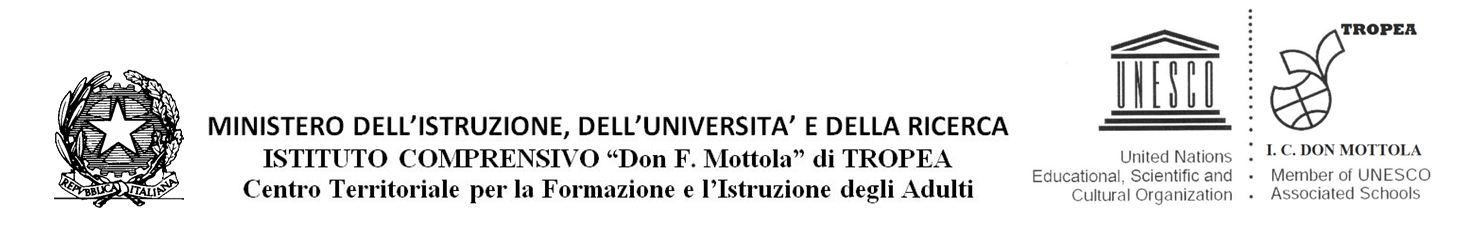 PROT. N. 2983/II.7                                                                                              Tropea 14-06-2019REGOLAMENTO PER IL FUNZIONAMENTO DEL COMITATO DI VALUTAZIONEper l'attribuzione delmerito e la valorizzazione della funzione docente (Triennio 2018/2021).	Art.1 COMPOSIZIONECome da Legge 107/15, art. 1, comma 129, in sostituzione dell'articolo 11 del testo unico di cui al decreto legislativo 16 aprile 1994, n. 297:«Art. 11. -- (Comitato per la valutazione dei docenti).Presso ogni istituzione scolastica ed educativa èistituito, senza nuovi o maggiori oneri per la finanza pubblica, il comitato per la valutazione dei docenti. Il comitato ha durata di tre anni scolastici, è presieduto dal dirigente scolastico ed è costituito dai seguenti componenti: a) tre docenti dell'istituzione scolastica, di cui due scelti dal collegio dei docenti e uno dal consiglio di istituto; b) due rappresentanti dei genitori, per il primo ciclo di istruzione, scelti dal consiglio di istituto; c) un componente esterno individuato dall'Ufficio scolastico regionale (Omissis) ."Art. 2 MANDATO ISTITUZIONALELa legge 107/15 istituisce il Comitato con il compito istituzionale di individuare i criteri per l’attribuzione del merito docenti, come da art. 1, comma 129: "Il comitato individua i criteri per la valorizzazione dei docenti sulla base:della qualità dell'insegnamento e del contributo al miglioramento dell'istituzione scolastica, nonché del successo formativo e scolastico degli studenti;dei risultati ottenuti dal docente o dal gruppo di docenti in relazione al potenziamento delle competenze degli alunni e dell' innovazione didattica e metodologica, nonché della collaborazione alla ricerca didattica, alla documentazione e alla diffusione di buone pratiche didattiche;delle responsabilità assunte nel coordinamento organizzativo e didattico e nella formazione del personale" .Tal i criteri sono varati entro il mese di giugno, per l'a .s. 2018/2019, ed entro il 30 novembre di ogni annosuccessivo in caso di richiesta di revisione per intervenute modifiche e/o su richiesta del DS e/o dellametà più uno dei componenti del Comitato stesso.Art. 3 CONVOCAZIONEIl Comitato di Valutazione viene convocato con atto formale del Dirigente scolastico, che lo presiede, almeno 5 giorni prima della data individuata con l'indicazione dell'o.d.g., sentito il componente esterno individuato dall' Ufficio scolastico regionale. Le riunioni vengono verbalizzate.Art. 4 VALIDITA' DELLE SESSIONI DI LAVOROIn quanto organo non perfetto, le sessioni di lavoro del CdV sono valide alla presenza della maggioranza dei membri di diritto e le decisioni sono assunte a maggioranza dei voti validamente espressi. Nelle votazioni non è ammessa l'astensione. In caso di parità, prevale il voto del Presidente. Le modalità di espressione del voto (palese o segreto) vengono definite, preventivamente, di volta in volta in relazione all'oggetto della votazione.Art . 5 SURROGHE E SOSTITUZIONIIn caso di decadenza, trasferimento, rinuncia o dimissioni dei membri del CdV, ci si atterrà alle eventuali note esplicative del MIUR, fatto salvo il principio della legittimità delle elezioni da parte degli organismi preposti, come da Legge 107/15, art. 1, comma 129 e la legittimità di riunioni la cui validità è espressa dalla presenza della maggioranza degli aventi diritto.Art. 6 DEFINIZIONE DEI CRITERI DI VALORIZZAZIONE DELLA FUNZIONE DOCENTEIl CdV definisce i criteri di valorizzazione della funzione docente alla luce del dettato normativo, del PdM e del PTOF di Istituto. I criteri sono rivedibili su richiesta motivata del Ds e/o della maggioranza dei membri validamente eletti nel comitato (v. art. 2).Il Comitato di valutazione, nella definizione dei criteri perla valorizzazione del merito, fa riferimento:al principio di ottimizzazione delle risorse professionali e organizzative che contribuiscono al piano di sviluppo/miglioramentodell'offerta formativa alla luce del piano di miglioramentoalla positiva ricaduta in Istituto delle pratiche professionaliI prerequisiti per la valorizzazione del ruolo docente sono individuati nei seguenti:CONTRATTO A TEMPO INDETERMINATO o DETERMINATO di durata annuale (esclusi i supplenti brevi e saltuari);ASSENZA DI AZIONI DISCIPLINARI CON SANZIONI EROGATE NEL CORSO DELL'A.S. DI RIFERIMENTO E NEI DUE ANNI PRECEDENTI (ULTIMO TRIENNIO);PRESENZA IN SERVIZIO PER UN CONGRUO NUMERO DI GIORNI (massimo di assenze, a qualsiasi titolo (con la sola eccezione delle assenze dovute a lutto)= 35 giorni nell'anno scolasticodiriferimento)Per i Docenti con COE (Cattedra Oraria Esterna) si stabilisce che essi potranno essere valorizzatinella scuola di gestioneLa premialità viene individuata nella applicabilità di almeno 2dei treambitiprevistidallanormativa vigente (LEGGE 107/15: QUALITA' - RESPONSABILITA' ASSUNTE - CONTRIBUTO ORGANIZZATIVO) eviene definita tenendo conto anche di quanto convenuto nel Cl per l'anno in corso: risulta, al proposito, essenziale che le statuizioni definite dal Comitato e nel Cl siano armonizzate per evitare difficoltà di interpretazione dei disposti e conseguente applicazione.Art. 7 RACCOLTA DATISi ritiene opportuna (ma non obbligatoria o vincolante) la raccolta degli elementi valutativi alla luce dei criteri declinati in indicatoriattraverso una scheda /format la cui compilazione viene affidata al solo DS. I Docenti potranno documentare (se richiesto dal DS) esperienze didattiche rilevanti e titoli conseguiti al fine di AGGIORNARE, anno per anno, il proprio status rispetto al merito.Art. 8 REVISIONE DEL REGOLAMENTOIl presenteregolamento è rivedibile su richiestamotivata del Ds e/o dellamaggioranzadei membri facenti parte del CdV.Il Dirigente Scolastico: Dott.ssa Giuseppina Prostamo_______________Ilcomponente esterno:prof.ssa Anania Loredana _______________I componenti docenti:Sorbilli Caterina_______________Rizzo Domenica_______________Sirianni Felicia_______________I componenti genitori:BarrittaFrancesco_______________Pitocchi Rossella_______________